                                                       Административное совещание                                                                          02.03.2018г.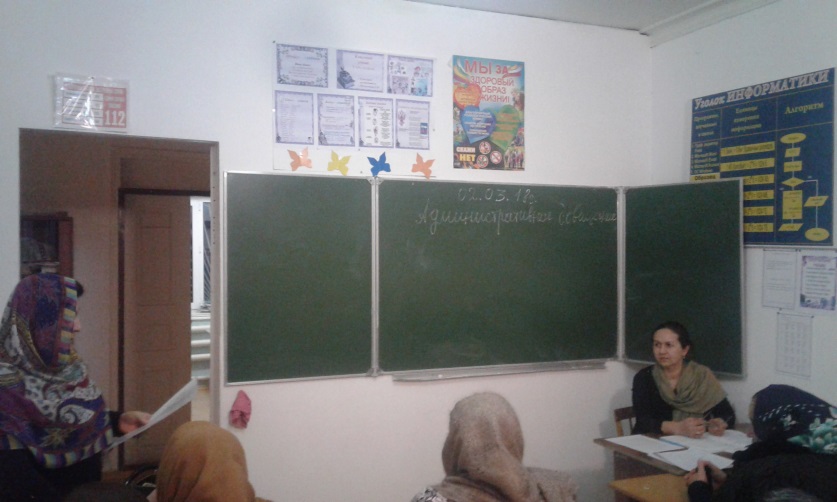 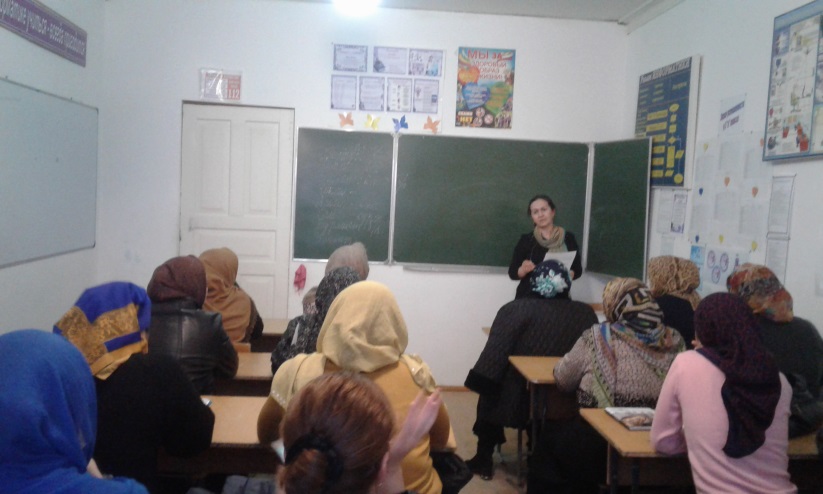 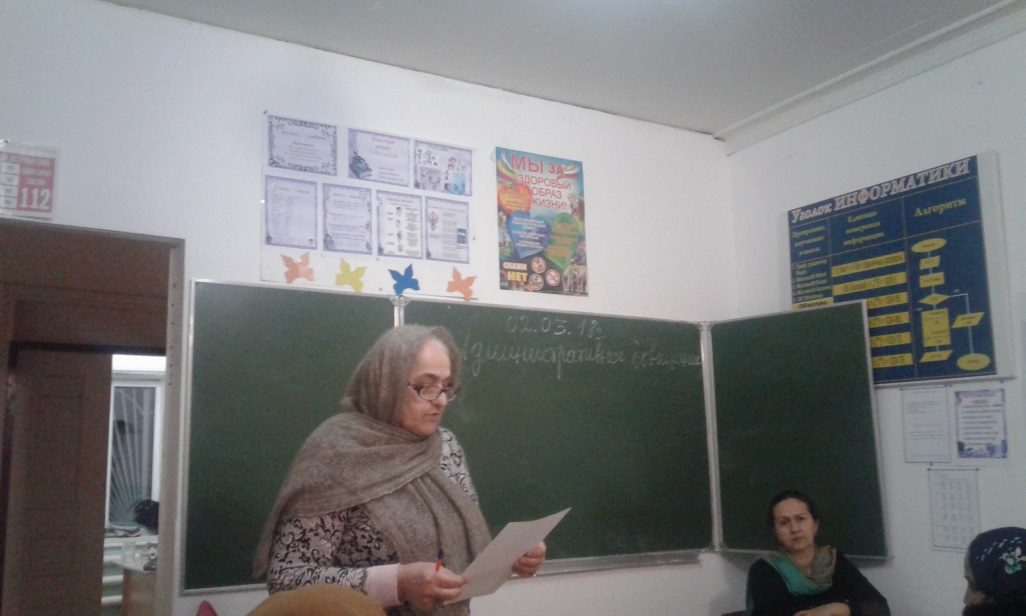 